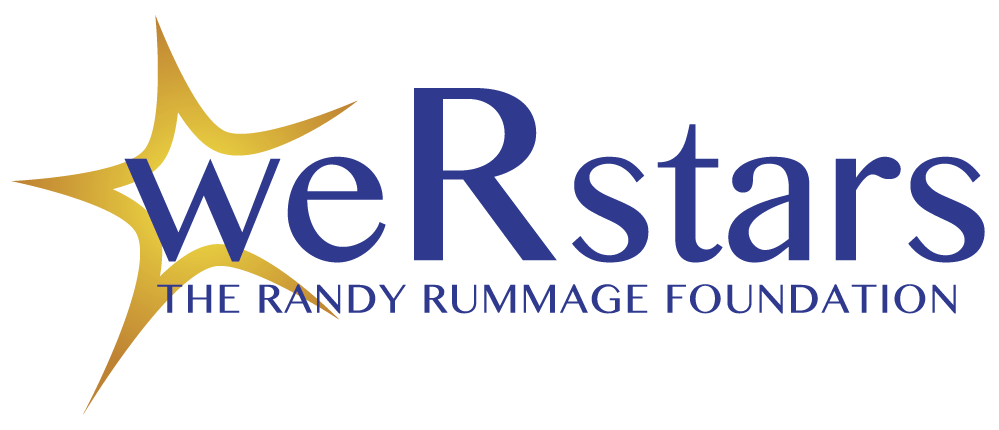 weRstars- THE RANDY RUMMAGE FOUNDATION- will award a $1,000 scholarship to a graduating high school senior who exhibits stellar potential inACADEMICS, CITIZENSHIP, COMMUNITY SERVICE, and CHARACTER.The weRstars scholarship will be awarded to a student who exhibits the following traits:Compassion towards those who suffer any limitationsInclusiveness for those on the fringe of social groupsPositive “can-do” attitude in troubling situationsConsistent kindness to ALL peopleExample in word and deed to uplift and encourage othersRequirements:-Must be a graduating senior from an accredited high schoolSubmit a completed application formProvide an official transcript Submit two letters of recommendation from high school teacher or administrator, coach, counselor, church leader, or employer.Submit a typed essay of 250 words or less that includes the following:	Describe a time when you have led by example using kindness and inclusivity.What do you feel is lacking in the world and how can your personal characteristics and efforts make a difference?How will the weRstars scholarship help you achieve your post-high school plans?For more information about THE RANDY RUMMAGE FOUNDATION, please visit www.weRstars.orgScholarship Application Please print clearly. Mail completed application packet by April 3, 2020 to: weRstarsTHE RANDY RUMMAGE FOUNDATION558 E. 3230 N.Lehi, Utah 84043Applicant’s Name: ____________________________________________Home Address:  ______________________________________________City:________________		State: ___________		ZIP______________            E-mail Address: _______________________________________________Phone: ______________________________________________________Name of Parent: ______________________________________________High School: ____________________________  City:  ____________________________Graduation Year: __________  Cumulative GPA:  _____________Name of School Counselor: ______________________________________Volunteer service in school and community:Honors and Awards received:Employment during high school years:Name of Business		Position/Responsibilities		Length of Time WorkedApplicant’s Signature:				Date:______________________________		_______________